THE UNIVERSITY OF PUGET SOUND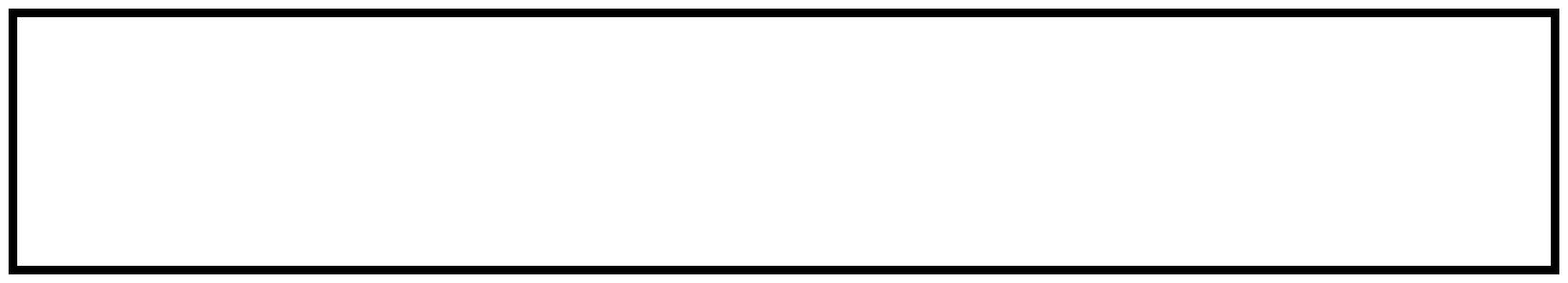 2013-2014 CURRICULUM GUIDEOCCUPATIONAL THERAPY (3/2 PROGRAM)DEGREE: MASTER’S DEGREE MSOTCONTACT PERSON: YVONNE SWINTH, OTTake GRE in fall; apply to OT program by December 15th; admitted students register as below:OT 670 (Full-time, off campus fieldwork, 6 months)	0THE UNIVERSITY OF PUGET SOUND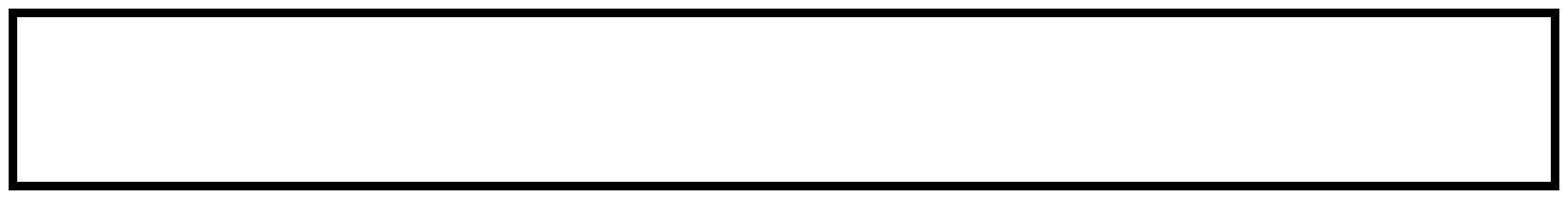 COURSE CHECKLISTOCCUPATIONAL THERAPY 3/2 PROGRAMCORE CURRICULUM	MAJOR REQUIREMENTSREGISTRATION RECOMMENDATIONS FOR ENTERING FRESHMEN INTERESTED IN THE 3-2 OCCUPATIONAL THERAPY PROGRAM:Students who are considering studying occupational therapy via the 3-2 program must be aware during their educational planning that they need to fulfill prerequisites for admission to the program as well as core and major requirements. It is best to consider these constraints even when choosing courses for the first semester of the freshman year. The following suggestions are designed to help such students fulfill these requirements in a timely manner while simultaneously exploring various fields of potential interest:Master of Science in Occupational Therapy; Master of Occupational Therapy:The prerequisites for both tracks of the program include EXSC 221/222, PSYC 220/221, an introductory statistics course, such as MATH 160*, and an additional psychology or sociology course dealing with human behavior (numbered 200 or above): PSYC 225, 230, 250, 255, 311, 320, 330, 335; SOAN 200, 202, 206, 212, 213, 230, 295, 296, 305, 314, 325, 352, 370, 420. To prepare for EXSC 221/222, students considering OT should register for BIOL 111 (which simultaneously satisfies a Natural Scientific Approaches core), since BI-OL 111 is prerequisite for EXSC 221. MATH 160 is also an appropriate first-year prerequisite selection. Most freshmen should not consider registering for 200 level psychology or comparative sociology courses. Hence, the remainder of the freshman selections should be made to satisfy as many core requirements as possible and explore alternate areas of interest. Students following the 3-2 plan should apply to the Occupational Therapy Program (through www.otcas.org) by December 15 of their junior year.Alternative Application to the Occupational Therapy program:Students who don’t pursue the 3-2 option may still earn a master's degree in occupational therapy (MSOT or MOT). They begin by completing a bachelor's degree in another discipline on the more traditional four-year plan, making room for occupational therapy prerequisites in their first seven semesters. They may then apply to the Occupational Therapy program by December 15 of their senior year, or any year thereafter. (For many students, a year or more of work experience, particularly health-related work experience, before beginning graduate school is very beneficial.) Students are encouraged to express their interest in the program early to the Office of Admission and the occupational therapy faculty, and to keep in touch with them during the undergraduate years.* (or PSYC 201 and 301, or SOAN 301 and 302)Thank you for evaluating 
BCL easyConverter DesktopThis Word document was converted from PDF with an evaluation version of BCL easyConverter Desktop software that only converts the first 3 pages of your PDF.Fall Semester ClassesSpring Semester ClassesFreshmanUnitsUnitsSSI 11SSI 21MATH 160 (MA core)1Approaches core1BIOL 111 (NS core)1Approaches core1FL (if needed ) or elective1FL ( if needed) or elective 1SophomoreUnitsUnitsEXSC 221/lab (OT prerequisite)1EXSC 222/lab (OT prerequisite)1PSYC 220 or 221 (OT prerequisite)1PSYC 220 or 221 (OT prerequisite)1PSYC 225 (SL core) (OT prerequisite)1Approaches core or major requirement1Approaches core or major requirement1Major requirement1JuniorUnitsUnitsUnitsMajor requirement1Major requirement1Major requirement1Major requirement1Major requirement1Major requirement or elective1CN core or elective1CN core or elective1SeniorUnitsUnitsOT 6101OT 6121OT 6051OT 6431OT 6151OT 6441OT 622.5OT 6341 OT 6510 OT 6520Master’s Year OneUnitsUnitsOT 623.5OT 6581OT 6451OT 621.5OT 6461OT 6611OT 660.5OT 624.5OT 635.5OT 636.5OT 6530 OT6540UNIVERSITY CORECRSTERMGRADESSI1SSI2FNHMMA (MATH 160#)NS (BIOL 111#)SL (PSYC 225#)*CNKEYKEYKEYKEYKEYSSI1= Seminar in Scholarly Inquiry1MA= Mathematical ApproachesMA= Mathematical ApproachesMA= Mathematical ApproachesMA= Mathematical ApproachesSSI2= Seminar in Scholarly Inquiry2NS= Natural Scientific ApproachesNS= Natural Scientific ApproachesNS= Natural Scientific ApproachesNS= Natural Scientific ApproachesFN= Fine Arts ApproachesSL= Social Scientific ApproachesSL= Social Scientific ApproachesSL= Social Scientific ApproachesSL= Social Scientific ApproachesHM= Humanistic ApproachesCN= ConnectionsCN= ConnectionsCN= ConnectionsCN= ConnectionsFL= Foreign LanguageFL= Foreign LanguageFL= Foreign LanguageFL= Foreign LanguageCOURSEUNITSTERMGRADEMajor Courses8+#BIOL 1111#EXSC 2211#EXSC 2221#Behavioral Science 200+level*1#PSYC 2201#PSYC 2211# MATH 1601OT 6051OT 6101OT 6121OT 615.5OT 6211OT 622.5OT 6231OT 6241OT 6341OT 6351OT 6361OT 6431OT 644.5OT 6451OT 646.5OT658.5OT 6601OT 661.5OT 6500OT 6510 OT6520 OT6530